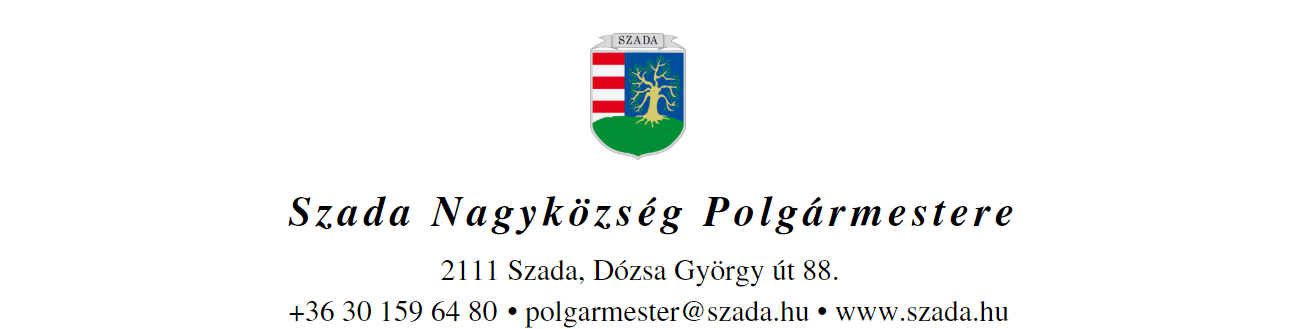 Ikt.sz.: H/…/2021. 						            Előterjesztés száma: 99/2021.   ELŐTERJESZTÉSa Képviselő-testület 2021. szeptember 30-i rendes üléséreVEZETŐI ÖSSZEFOGLALÓA nemzeti köznevelésről szóló 2011. évi CXC. törvény (továbbiakban: Nkt.) 50. § (8) bekezdése értelmében a területileg illetékes tankerületi központ meghatározza és közzéteszi az iskolák felvételi körzetét, továbbá a pedagógiai szakszolgálatot ellátó intézmény működési körzetét. A felvételi körzetek megállapításához a területileg illetékes tankerületi központnak be kell szereznie az érdekelt települési önkormányzatok véleményét.Az Nkt. mellett a nevelési-oktatási intézmények működéséről és a köznevelési intézmények névhasználatáról szóló 20/2012. (VIII. 31.) EMMI rendelet (a továbbiakban: R.) 24. §-a tartalmaz rendelkezéseket. A 24. § (1) bekezdés alapján a felvételi körzetek megállapításához minden év október 15. napjáig beszerzi az illetékességi területén található települési önkormányzatok véleményét, amely tartalmazza a település jegyzőjének nyilvántartásában szereplő, a településen lakóhellyel, ennek hiányában tartózkodási hellyel rendelkező hátrányos helyzetű, általános iskolába járó gyermekek létszámát intézményi és tagintézményi bontásban. Ezt követően az illetékes tankerületi központ december 1-jéig tájékoztatja a települési önkormányzatokat, az illetékességi területén működő általános iskolákat, valamint az Nkt. 50. § (10) bekezdése szerinti esetben a nemzetiségi önkormányzatot a kijelölt körzetek tervezetéről.Ugyanezen jogszabályi hely (1a) bekezdése alapján a települési önkormányzat a véleményéről, az Nkt. 50. § (10) bekezdése szerinti esetben a nemzetiségi önkormányzat az egyetértéséről vagy körzethatár módosítását kezdeményező javaslatáról február 15. napjáig tájékoztatja az illetékes tankerületi központot.Jelen véleménynek tehát tartalmaznia kell a település jegyzőjének nyilvántartásában szereplő, a településen lakóhellyel, ennek hiányában tartózkodási hellyel rendelkező hátrányos helyzetű, általános iskolába járó gyermekek létszámát intézményi és tagintézményi bontásban. A jegyzői nyilvántartásban jelenleg nem szerepel Szadán lakóhellyel, tartózkodási hellyel rendelkező hátrányos helyzetű, általános iskolába járó gyermek.A R.  24. § (3) bekezdése értelmében nem jelölhető ki kötelező felvételt biztosító iskolának az az általános iskola, amely körzetének kialakításánál a hátrányos helyzetű gyermekek körzeti aránya túllépésére vonatkozó rendelkezés nem tartható meg, feltéve, hogy a hátrányos helyzetű tanulók körzeti aránya elérné az ötven százalékot, és egyébként a település többi iskolája elégséges férőhellyel rendelkezik a település összes tanköteles tanulójának felvételéhez. Az elégséges férőhelyek meglétét az iskola alapító okiratában, szakmai alapdokumentumában meghatározott maximális tanulói létszám alapján kell megállapítani.A fentiek alapján az Önkormányzatnak a következő kérdéskör tekintetében szükséges állást foglalnia:a 2021/2022. tanévre meghatározott általános iskolai körzethatár (Szada teljes közigazgatási területe tekintetében a Szadai Székely Bertalan Általános Iskola) változtatás nélkül elfogadható-e, vagyjavasolja annak változtatását.  Fentiek alapján az alábbi határozati javaslatot terjesztem a tisztelt Képviselő-testület elé.HATÁROZATI JAVASLAT…/2021. (IX. 30.) KT-határozat 1. Szada Nagyközség Önkormányzat Képviselő-testülete a 2022/2023-es tanévre vonatkozó iskolai felvételi körzet meghatározásához tájékoztatja a Dunakeszi Tankerületi Központot, hogy a jegyzői nyilvántartásban jelenleg nem szerepel Szadán lakóhellyel, tartózkodási hellyel rendelkező hátrányos helyzetű általános iskolába járó gyermek; a nevelési-oktatási intézmények működéséről és a köznevelési intézmények névhasználatáról szóló 20/2012. (VIII. 31.) EMMI rendelet 24. § (1) bekezdésében meghatározott véleményezési jogkörében eljárva a javasolt köznevelési intézmény Szada teljes közigazgatási területe tekintetében a Szadai Székely Bertalan Általános Iskola (2111 Szada, Dózsa György út 63.). . Határidő: 2021. október 15. Felelős: polgármesterElőterjesztés tárgya:A 2022/2023. tanévre vonatkozó általános iskolai felvételi körzethatár kijelölésével kapcsolatos önkormányzati véleményA 2022/2023. tanévre vonatkozó általános iskolai felvételi körzethatár kijelölésével kapcsolatos önkormányzati véleményElőterjesztő:Pintér Lajos polgármesterElőkészítette:Wilk AndreaHR-referensSzakmai szempontból ellenőrizte:Dr. Jenei László Andrástörvényességi szakreferensPénzügyi szempontból ellenőrizte:Vargáné Kurfis Erika pénzügyi osztályvezetőJogi, törvényességi szempontból ellenőrizte:Dr. Jenei László Andrástörvényességi szakreferensTörvényességért felelős:Dr. Finta Béla jegyzőTárgyalja:Humánügyi BizottságHumánügyi BizottságEgyeztetve, tájékoztatva:Szathmáryné Szabó Zsuzsa megbízott intézményvezetőSzathmáryné Szabó Zsuzsa megbízott intézményvezetőJavasolt meghívott:Az elfogadásához szükséges szavazattöbbség:egyszerű szavazattöbbség egyszerű szavazattöbbség Az előterjesztés zárt kezelését kérjükigen                        nemigen                        nem